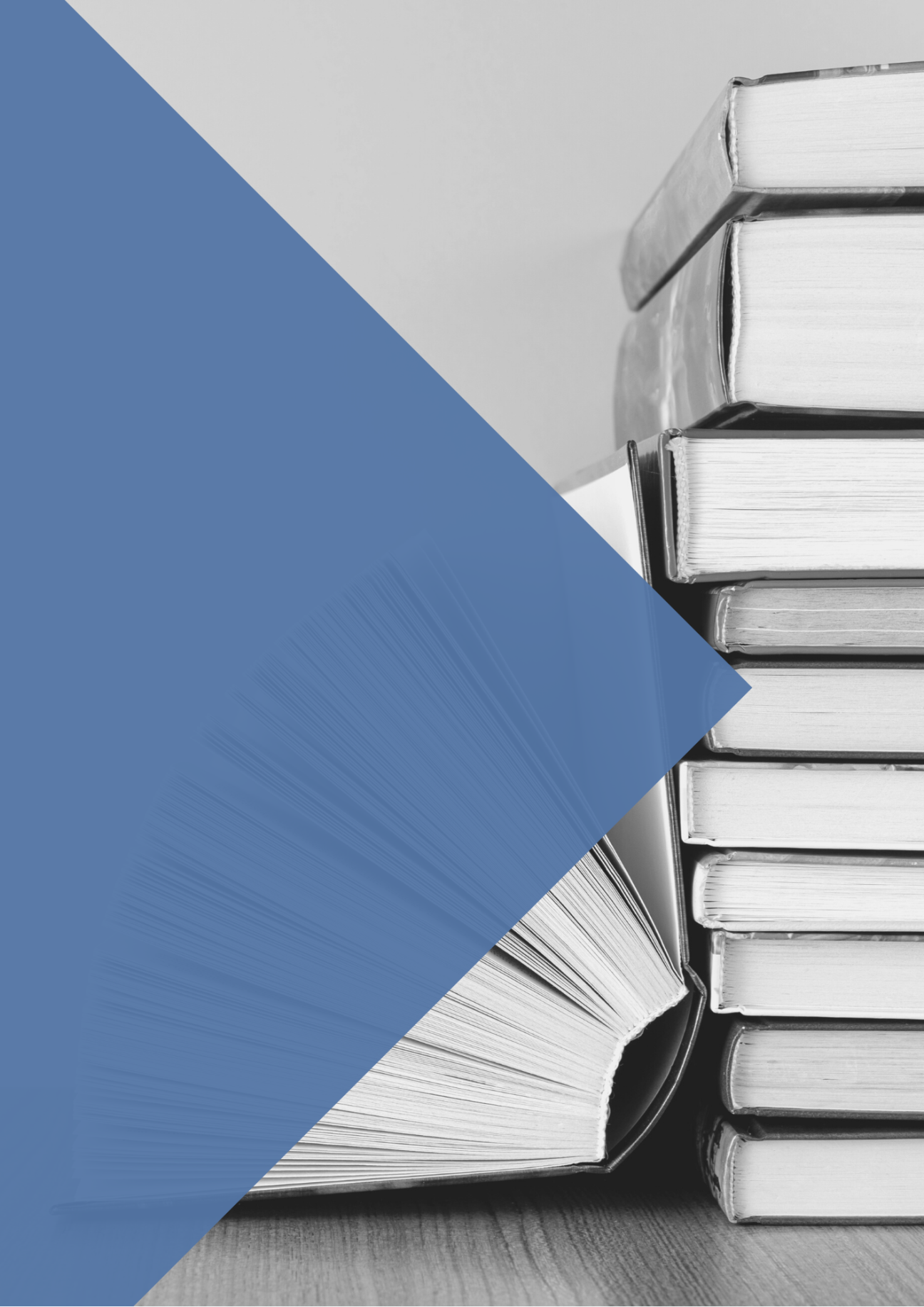 JURISPRUDENCIA (Selección)TJUESentenciasSentencia del Tribunal de Justicia (Sala Primera), de 27 de enero de 2021 (asuntos acumulados C-229/19 y C-289/19, Dexia Nederland). «Procedimiento prejudicial — Protección de los consumidores — Directiva 93/13/CEE — Cláusulas abusivas en los contratos celebrados con consumidores — Artículos 3, apartado 1, 4, apartado 1, y 6, apartado 1 — Apreciación del carácter abusivo de las cláusulas contractuales — Cláusula que establece con carácter previo la ventaja potencial del acreedor en caso de resolución del contrato — Desequilibrio importante entre los derechos y las obligaciones de las partes que se derivan del contrato — Momento en el que se ha de apreciar el desequilibrio — Apreciación del carácter abusivo de una cláusula — Consecuencias — Sustitución de una cláusula abusiva por una disposición supletoria del Derecho interno».Sentencia del Tribunal de Justicia (Sala Sexta), de 3 de febrero de 2021 (asunto C-922/19, Stichting Waternet). «Procedimiento prejudicial — Directiva 97/7/CE — Artículo 9 — Directiva 2011/83/UE — Artículo 27 — Directiva 2005/29/CE — Artículo 5, apartado 5 — Anexo I, punto 29 — Prácticas comerciales desleales — Concepto de “suministro no solicitado” — Distribución de agua potable».Sentencia del Tribunal de Justicia (Sala Tercera), de 18 de marzo de 2021 (asunto C-578/19, Kuoni Travel). «Procedimiento prejudicial — Directiva 90/314/CEE — Artículo 5, apartado 2, tercer guion — Viajes combinados, vacaciones combinadas y circuitos combinados — Contrato relativo a un viaje combinado celebrado entre un organizador de viajes y un consumidor — Responsabilidad del organizador de viajes por la buena ejecución de las obligaciones derivadas del contrato por parte de otros prestadores de servicios — Daño resultante de los actos de un empleado de un prestador de servicios — Exención de responsabilidad — Acontecimiento que ni el organizador de viajes ni el prestador de servicios podían prever o superar — Concepto de “prestador de servicios”».Sentencia del Tribunal de Justicia (Gran Sala), de 23 de marzo de 2021 (asunto C-28/20, Airhelp). «Procedimiento prejudicial — Transportes aéreos — Reglamento (CE) n.º 261/2004 — Artículo 5, apartado 3 — Normas comunes sobre compensación y asistencia a los pasajeros aéreos en caso de cancelación o gran retraso de los vuelos — Exención de la obligación de compensación — Concepto de “circunstancias extraordinarias” — Huelga de pilotos organizada dentro del marco legal — Circunstancias “internas” y “externas” respecto a la actividad del transportista aéreo encargado de efectuar el vuelo — Artículos 16, 17 y 28 de la Carta de los Derechos Fundamentales de la Unión Europea — Inexistencia de vulneración de la libertad de empresa, del derecho de propiedad y del derecho de negociación del transportista aéreo».AutosAuto del Tribunal de Justicia (Sala Séptima), de 4 de febrero de 2021 (asunto C-321/20, CDT). «Procedimiento prejudicial — Artículo 99 del Reglamento de Procedimiento del Tribunal de Justicia — Protección de los consumidores — Efectos en el tiempo de una sentencia — Directiva 93/13/CEE — Cláusulas abusivas en los contratos celebrados con los consumidores — Facultades del juez nacional en relación con una cláusula calificada de “abusiva” — Cláusula de vencimiento anticipado — Supresión parcial del contenido de una cláusula abusiva — Principio de seguridad jurídica — Obligación de interpretación conforme». Auto del Tribunal de Justicia (Sala Séptima), de 3 de marzo de 2021 (asunto C-13/19, Ibercaja Banco). «Procedimiento prejudicial — Artículos 53, apartado 2, y 99 del Reglamento de Procedimiento del Tribunal de Justicia — Protección de los consumidores — Directiva 93/13/CEE — Contrato de préstamo hipotecario — Cláusulas abusivas — Cláusula limitadora de la variabilidad del tipo de interés (llamada cláusula “suelo”) — Contrato de novación — Renuncia a las acciones judiciales contra las cláusulas de un contrato — Falta de carácter vinculante — Directiva 2005/29/CE — Prácticas comerciales desleales de las empresas en sus relaciones con los consumidores — Artículos 6, apartado 1, y 7, apartado 1».Auto del Tribunal de Justicia (Sala Sexta), de 25 de marzo de 2021 (asunto C-503/20, Banco Santander). «Procedimiento prejudicial — Artículos 53, apartado 2, y 99 del Reglamento de Procedimiento del Tribunal de Justicia — Protección de los consumidores — Crédito al consumo — Directivas 87/102/CEE y 2008/48/CE — Ámbito de aplicación — Normativa nacional de lucha contra la usura — Libre prestación de servicios». TRIBUNAL CONSTITUCIONALSentencias Sala Segunda. Sentencia 7/2021, de 25 de enero de 2021. «Recurso de amparo 4217-2019. Promovido por don Alfonso Mesa Puga y otras dos personas más respecto de las resoluciones dictadas por un juzgado de primera instancia de Almería en procedimiento de ejecución hipotecaria. Vulneración del derecho a la tutela judicial efectiva (motivación): STC 31/2019 (ausencia de control judicial de las cláusulas abusivas que desconoce la primacía del Derecho de la Unión Europea y la jurisprudencia del Tribunal de Justicia). Voto particular».Sala Primera. Sentencia 8/2021, de 25 de enero de 2021. «Recurso de amparo núm. 4319-2019. Promovido por doña María Pilar Moreno Monroy respecto de las resoluciones dictadas por un juzgado de primera instancia de Zaragoza en procedimiento de ejecución hipotecaria. Vulneración del derecho a la tutela judicial efectiva (motivación): STC 31/2019 (ausencia de control judicial de las cláusulas abusivas que desconoce la primacía del Derecho de la Unión Europea y la jurisprudencia del Tribunal de Justicia)».Sala Primera. Sentencia 12/2021, de 25 de enero de 2021. «Recurso de amparo 1588-2020. Promovido por doña Ana Isabel Pérez Cordido respecto del auto dictado por un juzgado de primera instancia de A Coruña en procedimiento de ejecución de títulos judiciales. Vulneración del derecho a la tutela judicial efectiva (motivación): ausencia de control judicial de las cláusulas abusivas que desconoce la primacía del Derecho de la Unión Europea y la jurisprudencia del Tribunal de Justicia (STC 31/2019)».Pleno. Sentencia 16/2021, de 28 de enero de 2021. «Recurso de inconstitucionalidad 2577-2020. Interpuesto por más de cincuenta diputados del Grupo Parlamentario Popular del Congreso respecto de los Decretos- leyes del Gobierno de la Generalitat de Cataluña 17/2019, de 23 de diciembre, de medidas urgentes para mejorar el acceso a la vivienda, y 1/2020, de 21 de enero, por el que se modifica el anterior, y el acuerdo del Parlamento Cataluña de convalidación del Decreto-ley 1/2020. Límites de los decretos-leyes: nulidad parcial de los preceptos que tipifican como supuesto de incumplimiento de la función social de la propiedad de la vivienda su desocupación permanente y establecen medidas coactivas para su cumplimiento (STC 93/2015)».Sala Primera. Sentencia 24/2021, de 15 de febrero de 2021. «Recurso de amparo 5564-2019. Promovido por don Ousmane Kebe Ndiaye respecto de las resoluciones dictadas por un juzgado de primera instancia de Granollers (Barcelona) en procedimiento de ejecución hipotecaria. Vulneración del derecho a la tutela judicial efectiva (motivación): STC 31/2019 (ausencia de control judicial de las cláusulas abusivas que desconoce la primacía del Derecho de la Unión Europea y la jurisprudencia del Tribunal de Justicia)».Sala Segunda. Sentencia 50/2021, de 3 de marzo de 2021. «Recurso de amparo 7580-2019. Promovido por don Hugo Martín Francisco Ravanelli respecto de las resoluciones dictadas por un juzgado de primera instancia de Gavà (Barcelona) en procedimiento de ejecución de títulos no judiciales. Vulneración del derecho a la tutela judicial efectiva (motivación): STC 31/2019 (ausencia de control judicial de las cláusulas abusivas que desconoce la primacía del Derecho de la Unión Europea y la jurisprudencia del Tribunal de Justicia). Voto particular».ProvidenciasPleno. Providencia de 16 de marzo de 2021 (Nº de asunto: 998-2021). Admisión a trámite del “recurso de inconstitucionalidad promovido por más de cincuenta Diputados del Grupo Parlamentario Popular en el Congreso y, en su representación, por el procurador don Manuel Sánchez-Puelles y González-Carvajal, en relación con diversos incisos y preceptos del preámbulo y la disposición final primera del Real Decreto-ley 1/2021, de 19 de enero, de protección de los consumidores y usuarios frente a situaciones de vulnerabilidad social y económica, que modifica el Real Decreto-ley 11/2020, de 31 de marzo, por el que se adoptan medidas urgentes complementarias en el ámbito social y económico para hacer frente a la COVID-19” (BOE nº 70, de 23 de marzo de 2021). TRIBUNAL SUPREMO (CENDOJ – Selección)Condiciones generales de la contratación. Adherentes profesionales STS, Sala Primera, 130/2021, de 9 de marzo de 2021. “El control de incorporación de las condiciones generales de la contratación. Ámbito de aplicación y presupuestos. El control de incorporación de las condiciones generales de la contratación con adherentes profesionales. La cláusula suelo”. Préstamos con garantía hipotecaria. Cláusulas abusivas Cláusulas “suelo” STS, Sala Primera, 15/2021, de 19 de enero de 2021. “Cláusula suelo. Control de transparencia. Subrogación en el préstamo al promotor con modificación de algunas condiciones”. STS, Sala Primera, 16/2021, de 19 de enero de 2021. “Cláusula suelo. Escritura de novación de un préstamo anterior en la que se rebajó el interés mínimo. El control de transparencia no es de aplicación cuando la cláusula es objeto de una negociación”. STS, Sala Primera, 22/2021, de 21 de enero de 2021. “Condiciones generales de la contratación. Cláusula de limitación del tipo de interés variable. Control de transparencia reforzado en la contratación de consumidores. Nulidad de la cláusula por abusiva”. STS, Sala Primera, 32/2021, de 26 de enero de 2021. “Nulidad de cláusula suelo. Novación de cláusula suelo. Renuncia de acciones”. STS, Sala Primera, 33/2021, de 26 de enero de 2021. “Cláusula suelo en préstamo hipotecario con consumidores. Modificación y transacción con renuncia de acciones en documento privado. Cláusulas no negociadas. Pautas de interpretación del requisito de transparencia. Reiteración de doctrina jurisprudencial”. STS, Sala Primera, 34/2021, de 26 de enero de 2021. “Cláusula suelo. Acuerdo posterior que modifica a la baja la cláusula e incluye una renuncia de acciones genérica. Validez del acuerdo novatorio porque supera el control de transparencia. Nulidad de la cláusula de renuncia de acciones”. STS, Sala Primera, 48/2021, de 4 de febrero de 2021. “Cláusula suelo. Acuerdo posterior que modifica a la baja la cláusula e incluye una renuncia de acciones genérica. Validez del acuerdo novatorio porque supera el control de transparencia. Nulidad de la cláusula de renuncia de acciones”. STS, Sala Primera, 49/2021, de 4 de febrero de 2021. “Cláusula suelo. Acuerdo de transacción posterior por el que se modificó dicha cláusula y se pactó la renuncia al ejercicio de acciones entre las partes. Validez de la modificación, pero nulidad de la renuncia”. STS, Sala Primera, 63/2021, de 9 de febrero de 2021. “Legitimación para instar la nulidad de una cláusula suelo. Acuerdo de transacción que contenía una renuncia al ejercicio de esas acciones. Nulidad de esa renuncia. Ineficacia de la transacción no afectada por vicios del consentimiento respecto de la cláusula de renuncia abusiva. La doctrina de los actos propios”. STS, Sala Primera, 68/2021, de 9 de febrero de 2021. “Nulidad de cláusula suelo en préstamo hipotecario concertado con consumidores. Existencia de información proporcionada por el banco con antelación suficiente”. STS, Sala Primera, 86/2021, de 17 de febrero de 2021. “Cláusula suelo. Nulidad de la originaria cláusula suelo, así como de la renuncia de acciones, y validez de la cláusula de modificación del "suelo". Transparencia. Reiteración de jurisprudencia”. STS, Sala Primera, 125/2021, de 8 de marzo de 2021. “Condiciones generales de la contratación. Cláusula de limitación del tipo de interés variable. Control de transparencia reforzado en la contratación de consumidores. Nulidad de la cláusula por abusiva”.STS, Sala Primera, 122/2021, de 8 de marzo de 2021. “Cláusula suelo. Control de transparencia. Reiteración de doctrina”. STS, Sala Primera, 149/2021, de 16 de marzo de 2021. “Cláusula suelo. Control de transparencia”. Cláusulas “IRPH”STS, Sala Primera, 10/2021, de 18 de enero de 2021. “Préstamo hipotecario referenciado a índice IRPH. Improcedencia de suspender el procedimiento por la existencia de cuestión prejudicial. Nulidad de la cláusula por abusiva: reiteración de la jurisprudencia de la sala”. STS, Sala Primera, 13/2021, de 19 de enero de 2021. “Cláusulas abusivas en contratos no negociados celebrados con consumidores. Préstamo hipotecario. Índice de referencia al IRPH. Cláusula que establece un suelo a efectos hipotecarios frente a terceros. Cuestión nueva en casación”. STS, Sala Primera, 14/2021, de 19 de enero de 2021. “Condiciones generales de la contratación. Préstamo con interés variable referenciado al IRPH, con índice sustitutorio CECA. Reiteración de la doctrina jurisprudencial. A pesar de la falta de transparencia, las cláusulas no son abusivas”. STS, Sala Primera, 17/2021, de 19 de enero de 2021. “Condiciones generales de la contratación. Préstamo hipotecario referenciado al índice IRPH. Falta de abusividad de la cláusula”. Cláusulas de gastos hipotecarios, de tasación e IAJDSTS, Sala Primera, 35/2021, de 27 de enero de 2021. “Contrato de préstamo hipotecario concertado con consumidores. Validez de la cláusula sobre gastos. Gastos de tasación”. STS, Sala Primera, 45/2021, de 2 de febrero de 2021. “Condiciones generales: nulidad por abusiva de cláusula de gastos en préstamo hipotecario. Consecuencias de la nulidad. El impuesto de actos jurídicos documentados en los préstamos hipotecarios: sujeto pasivo el prestatario”. STS, Sala Primera, 72/2021, de 9 de febrero de 2021. “Condiciones generales de la contratación. Nulidad de la cláusula de gastos del préstamo hipotecario. Reiteración de la doctrina sobre la atribución de los gastos tributarios, notariales, registrales y de gestión”.STS, Sala Primera, 75/2021, de 15 de febrero de 2021. “Gastos hipotecarios. IAJD. Reiteración de jurisprudencia”. STS, Sala Primera, 76/2021, de 15 de febrero de 2021. “Acción de nulidad de condición general de imposición de gastos al consumidor en préstamo con garantía hipotecaria. Sujeto pasivo del impuesto de actos jurídicos documentados. Consecuencias de la nulidad”. STS, Sala Primera, 78/2021, de 15 de febrero de 2021. “Contrato de préstamo hipotecario concertado con consumidores. Validez de la cláusula sobre gastos. Consecuencias de la nulidad de la cláusula que atribuye todos los gastos al prestatario. Gastos notariales e Impuesto de Actos Jurídicos Documentados”. STS, Sala Primera, 151/2021, de 16 de marzo de 2021. “Nulidad por abusividad de las cláusulas de vencimiento anticipado y de gastos en un contrato de préstamo hipotecario concertado con consumidores. Gastos de tasación. Impugnación de la condena en costas en el recurso por infracción procesal. Reiteración de doctrina de la Sala”. Cláusulas abusivas y costas procesalesSTS, Sala Primera, 18/2021, de 19 de enero de 2021. “Nulidad de cláusulas abusivas en un contrato concertado con consumidores. Principio de efectividad del Derecho de la UE”. STS, Sala Primera, 27/2021, de 25 de enero de 2021. “Nulidad de cláusulas suelo. No imposición de costas de primera instancia al apreciar serias dudas de derecho. Vulneración del principio de efectividad del derecho de la Unión”. STS, Sala Primera, 31/2021, de 26 de enero de 2021. “Cláusulas abusivas en contratos con consumidores. Costas procesales: serias dudas de derecho; principio de no vinculación y disuasorio. La regla general del vencimiento favorece el principio de efectividad del Derecho de la Unión Europea”. STS, Sala Primera, 36/2021, de 27 de enero de 2021. “Litigio sobre cláusula suelo. Allanamiento de la entidad financiera tras haber rechazado la reclamación extrajudicial del consumidor realizada con anterioridad a RDL 1/2017. Imposición de las costas de primera instancia a la entidad financiera”. STS, Sala Primera, 131/2021, de 9 de marzo de 2021. “Acción de nulidad de cláusula suelo en préstamo hipotecario. No imposición de las costas al banco demandado que se allanó a la demanda. Jurisprudencia sobre costas en el allanamiento en los litigios sobre cláusulas abusivas”.STS, Sala Primera, 151/2021, de 16 de marzo de 2021. “Nulidad por abusividad de las cláusulas de vencimiento anticipado y de gastos en un contrato de préstamo hipotecario concertado con consumidores. Gastos de tasación. Impugnación de la condena en costas en el recurso por infracción procesal. Reiteración de doctrina de la Sala”. Préstamos con garantía hipotecaria. “Hipoteca tranquilidad”STS, Sala Primera, 162/2021, de 23 de marzo de 2021. “Modalidad de préstamo hipotecario denominado ‘hipoteca tranquilidad’. Control de transparencia”. STS, Sala Primera, 166/2021, de 23 de marzo de 2021. “Préstamo hipotecario en la modalidad denominada ‘hipoteca tranquilidad’. Control de transparencia”.Préstamos con garantía hipotecaria. MultidivisasSTS, Sala Primera, 69/2021, de 9 de febrero de 2021. “Préstamo hipotecario multidivisa. Control de transparencia. Prestatario que conocía los riesgos asociados al producto”. STS, Sala Primera, 84/2021, de 16 de febrero de 2021. “Préstamo hipotecario multidivisa. Caducidad de la acción de anulabilidad por error vicio”. STS, Sala Primera, 99/2021, de 23 de febrero de 2021. “Préstamo hipotecario con cláusulas multidivisa o multimoneda. Control de transparencia. Reiteración de doctrina”.STS, Sala Primera, 154/2021, de 16 de marzo de 2021. “Préstamo multidivisa. Control de transparencia del clausulado multidivisa. Reiteración de la jurisprudencia. No existió información precontractual adecuada para que los prestatarios conocieran la naturaleza y riesgos del contrato. Se estima la demanda”.  STS, Sala Primera, 155/2021, de 16 de marzo de 2021. “Préstamo hipotecario multidivisa. Nulidad de la cláusula referida a la opción multidivisa. Control de transparencia: concreción de las obligaciones de información en el caso de préstamos en divisas. Reiteración de jurisprudencia”. STS, Sala Primera, 188/2021, de 31 de marzo de 2021. “Préstamo hipotecario con cláusulas multidivisa o multimoneda. Control de transparencia. Reiteración de doctrina”. Préstamos con garantía hipotecaria. Vencimiento anticipadoSTS, Sala Primera, 39/2021, de 2 de febrero de 2021. “Préstamo hipotecario. Proceso declarativo en el que se ejercita la pretensión de vencimiento anticipado. Incumplimiento grave y esencial de las obligaciones del prestatario que deja de pagar las cuotas. Pérdida del beneficio del plazo”. Contratos “swap”STS, Sala Primera, 19/2021, de 19 de enero de 2021. “Nulidad swap por error en el consentimiento. Dies a quo del plazo de ejercicio de la acción de anulación. Alcance del deber de control de oficio de cláusulas abusivas”. STS, Sala Primera, 21/2021, de 21 de enero de 2021. “Swap. Admisión de hechos por incomparecencia al interrogatorio de parte. Requisitos. Improcedencia. Concurrencia de error vicio del consentimiento”. STS, Sala Primera, 47/2021, de 2 de febrero de 2021. “Contrato de swap. Nulidad de cláusulas abusivas”. STS, Sala Primera, 58/2021, de 8 de febrero de 2021. “Swap. Acción de anulabilidad que es estimada en casación, al no estar caducada”. Tarjetas “revolving”. Nulidad por usuraSTS, Sala Primera, 40/2021, de 2 de febrero de 2021. “Nulidad por usura de contrato de tarjeta de crédito ‘revolving’. No imposición de costas por apreciar dudas de derecho. Aplicación de la excepción al principio general del vencimiento”. Compraventa de vivienda. Devolución de anticiposSTS, Sala Primera, 23/2021, de 25 de enero de 2021. “Ley 57/1968. Devolución de los anticipos. Responsabilidad de la entidad avalista por el total de las cantidades anticipadas por los compradores correspondientes a pagos previstos en el contrato, aunque se hayan abonado en metálico”. Contratos de corretaje inmobiliario. Derecho de desistimiento STS, Sala Primera, 167/2021, de 24 de marzo de 2021. “Contratación con consumidores. Contratos celebrados en el domicilio del consumidor. Derecho de desistimiento cuando el servicio está completamente ejecutado, pero no se ha informado al cliente del derecho a desistir [art. 103.a) del TRLGCU]”.Contratos de prestación de servicios. Intereses moratoriosSTS, Sala Primera, 103/2021, de 25 de febrero de 2021. “Contrato de prestación de servicios. Doctrina sobre la liquidez de los intereses de demora. Compatibilidad de los intereses de demora de la Ley 3/2004, de 29 de diciembre, con los intereses anatocísticos del art. 1109 CC”. Contratos de transporte aéreo de pasajeros. Condiciones generales de la contrataciónATS, Sala Primera, de 10 de febrero de 2021. Nº de recurso: 5168/2017. “Contrato de transporte aéreo de pasajeros. Condiciones generales de la contratación. Juicio de abusividad”. Responsabilidad sanitaria y del fabricante. Productos defectuosos STS, Sala Primera, 5/2021, de 18 de enero de 2021. “Responsabilidad del organismo notificado por el fabricante de un producto defectuoso (normativa europea sobre productos sanitarios). Demanda contra un grupo de empresas, que es emplazado a través de una de sus empresas. Nulidad de actuaciones”. STS, Sala Tercera, 50/2021, de 21 de enero de 2021. “Responsabilidad patrimonial sanitaria. Responsabilidad del fabricante”. STS, Sala Tercera, 92/2021, de 28 de enero de 2021. “Responsabilidad sanitaria. Desprendimiento de retina. Pérdida de visión. Utilización de producto defectuoso. Actuación quirúrgica conforme a la lex artis. Responsabilidad del fabricante o de la agencia española de los medicamentos”. STS, Sala Primera, 105/2021, de 1 de marzo de 2021. “Responsabilidad del fabricante. Carácter defectuoso de prótesis de cadera. Valoración jurídica”.Cuestiones de competenciaATS, Sala Primera, de 23 de febrero de 2021. Nº de recurso: 304/2020. “Conflicto negativo de competencia territorial. Juicio verbal. Acción individual de consumidor. Competencia del juzgado del domicilio del demandante y ante el que se presentó la demanda”.AUDIENCIAS PROVINCIALESSAP de Pontevedra (Secc. 1ª), de 13 de enero de 2021. Anulabilidad por vicio en el consentimiento de contrato de suscripción de participaciones preferentes y de las operaciones ulteriores de canjes en bonos subordinados y en acciones del Banco Popular. SAP de Zaragoza (Secc. 5ª), de 14 de enero de 2021. Nulidad por abusividad de la cláusula de gastos hipotecarios. Consecuencias de la nulidad de la cláusula abusiva. Plazo de prescripción de la acción de devolución de cantidades. Fijación del día inicial del cómputo del plazo de prescripción. SAP de Barcelona (Secc. 17ª), de 20 de enero de 2021. Acciones de nulidad absoluta y anulabilidad por vicio del consentimiento de contratos de suscripción y compra de participaciones preferentes. Canje ulterior en acciones. Desestimación de las acciones de la actora. Caducidad de la acción de anulabilidad. Fijación del inicio del plazo de caducidad: “momento en que la actora pudo tener conocimiento del error sufrido en cuanto a la naturaleza y características del producto contratado” que, en el caso concreto, “es cuando se produjo el canje de acciones”. SAP de Zaragoza (Secc. 4ª), de 22 de enero de 2021. Nulidad de contrato de transmisión de derecho de aprovechamiento por turnos de bien inmueble de uso turístico, suscrito entre una mercantil y unos consumidores. Nulidad del contrato de préstamo concertado por los consumidores con una entidad bancaria para la adquisición del referido derecho. Nulidad por incumplimiento de los requisitos legales de la –hoy derogada– Ley 42/1998, de 15 de diciembre, sobre aprovechamiento por turno de bienes inmuebles de uso turístico y normas tributarias. AAP de Alicante (Secc. 6ª), de 11 de febrero de 2021. Ejecución de la garantía hipotecaria. Nulidad por abusividad de la cláusula de vencimiento anticipado en contrato de préstamo hipotecario. Sobreseimiento del proceso de ejecución. Condición de consumidor del ejecutado. SAP de Madrid (Secc. 25ª), de 18 de febrero de 2021. Cláusula abusiva por falta de transparencia. Nulidad de la cláusula de interés remuneratorio prevista en un contrato de tarjeta “revolving” (contrato de tarjeta “Pass” Carrefour con un TAE del 21,99 %).SAP de Barcelona (Secc. 15ª), de 24 de febrero de 2021. Imprescriptibilidad de la acción declarativa de nulidad de la cláusula de gastos hipotecarios. Sujeción a plazo de prescripción de la acción de restitución patrimonial de los gastos indebidamente abonados. Cómputo del plazo. SAP de Cádiz (Secc. 5ª), de 4 de marzo de 2021. Contrato de préstamo con garantía hipotecaria. Nulidad de cláusulas contractuales. Pacto de anatocismo. Cláusula de gastos. AAP de Cantabria (Secc. 2ª), de 8 de marzo de 2021. Proceso de ejecución de la garantía hipotecaria. Cláusula de vencimiento anticipado. Ley 5/2019, de 15 de marzo. Régimen transitorio. JUZGADOS DE PRIMERA INSTANCIAAuto del JPI núm. 2 de Ibiza, de 5 de enero de 2021. Planteamiento de cuestión prejudicial al TJUE sobre cláusula “IRPH” contenida en un contrato de préstamo hipotecario suscrito por un consumidor. Interpretación de los artículos 3, 4, 5, 6 y 7 de la Directiva 93/13/CEE del Consejo, de 5 de abril, sobre cláusulas abusivas en los contratos celebrados con los consumidores.Sentencia del JPI núm. 8 de Valladolid, de 12 de enero de 2021. Resolución de contrato de compraventa de vestido de novia tras cancelación de boda por la situación sanitaria originada por el coronavirus. Sentencia del JPII núm. 4 de Tudela, de 28 de enero de 2021. Contratos de tarjeta “revolving”. Nulidad por usura. JUZGADOS DE LO MERCANTILSentencia del JM núm. 1 de Madrid, de 25 de enero de 2021. Práctica comercial desleal por la instalación en vehículos motores diésel de un programa informático que ofrecía una imagen irreal de las emisiones de gases contaminantes. Demanda interpuesta por la Organización de Consumidores y Usuarios (OCU) frente a la entidad “Volkswagen Group España Distribución, S.A.”. 